BCH ĐOÀN TP. HỒ CHÍ MINH	   ĐOÀN TNCS HỒ CHÍ MINH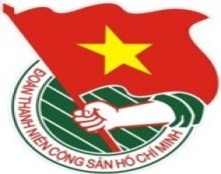 	_____		TUẦN LỄ	                 TP. Hồ Chí Minh, ngày 12 tháng 11 năm 2015	47/2015LỊCH LÀM VIỆC CỦA BAN THƯỜNG VỤ THÀNH ĐOÀN(Từ 16-11-2015 đến 22-11-2015)---------Trọng tâm:Chương trình Tàu Thanh niên Đông Nam Á và Nhật Bản lần thứ 42 – Năm 2015Hội trại truyền thống “Tiếng mõ Nam Lân” lần 2 - Năm 2015, kỷ niệm 75 năm Ngày Nam kỳ khởi nghĩa (23/11/1940 - 23/11/2015)Hội thi “Thủ lĩnh Sinh viên” Thành phố Hồ Chí Minh lần III - Năm 2015Chương trình tuyên dương “Tài xế trẻ, giỏi, an toàn, thân thiện” năm 2015* Lưu ý: Lịch làm việc thay thư mời trong nội bộ cơ quan Thành Đoàn. Các đơn vị có thể tải trên Trang Thông tin điện tử Thành Đoàn (www.thanhdoan.hochiminhcity.gov.vn) vào sáng thứ bảy hàng tuần.	TL. BAN THƯỜNG VỤ THÀNH ĐOÀN	CHÁNH VĂN PHÒNG	(Đã ký)	Hồ Thị Đan ThanhNGÀYGIỜNỘI DUNG - THÀNH PHẦNĐỊA ĐIỂMTHỨ HAI08g00Giao ban Truyền hình Thanh niên (TP: đ/c Hương)P.C416-1108g30Họp giao ban Thường trực – Văn phòng (TP: Thường trực, VP)P.B209g00Giao ban Báo Tuổi trẻ (TP: đ/c Hương)Báo Tuổi trẻ10g30Thăm và chúc mừng Ủy ban Mặt trận Tổ quốc Việt Nam TP. Hồ Chí Minh nhân kỷ niệm 85 năm ngày truyền thống Mặt trận Tổ quốc Việt Nam (18/11/1930 – 18/11/2015) (TP: đ/c M.Cường, H.Sơn, Ban MT-ANQP-ĐBDC, VP)UBMTTQ TPHCM11g30Họp thông tin kết quả kiểm tra công tác Đoàn và phong trào thanh thiếu nhi năm 2015 cụm thi đua số 3 khu vực Quận – Huyện (TP: đ/c Thắng, Thanh, Đạt, Nhung, thành viên đoàn kiểm tra số 2)P.A214g00Làm việc với Ban Văn hóa xã hội Hội đồng nhân dân Thành phố về chương trình lãnh đạo thành phố gặp gỡ thiếu nhi năm 2016 (TP: đ/c H.Sơn, Nhung, Ban Thiếu nhi)HĐND TP14g00Họp đoàn số 5 kiểm tra công tác Đoàn và phong trào thanh thiếu nhi thành phố năm 2015 (TP: đ/c Q.Sơn, K.Vân, N.Linh, P.Sơn, Lâm, Thiện, Nghiệp, Duy, Phong)P.A114g00Dự họp chuẩn bị công tác sơ kết 05 năm thực hiện Chiến lược, Chương trình quốc gia về bình đẳng giới, vì sự tiến bộ phụ nữ giai đoạn 2011 - 2020 (TP: đ/c Đ.Thanh)Sở LĐ-TB&XH TP15g00Làm việc với BGĐ Nhà văn hóa Sinh viên (TP: đ/c Thắng, K.Hưng, VP HSV TP, BGĐ NVH Sinh viên)P.A915g30Họp thông tin kết quả kiểm tra công tác Đoàn và phong trào thanh thiếu nhi năm 2015 cụm thi đua LLVT và cụm dịch vụ khu vực công nhân lao động (TP: đ/c M.Cường, T.Quang, thành viên đoàn kiểm tra số 1)P.B215g30Họp kiểm tra công tác tổ chức Hội trại “Tiếng mõ Nam Lân” lần 2 - Năm 2015 (TP: đ/c H.Sơn, M.Trinh, thành viên Ban Tổ chức)P.C616g30Giao ban Thường trực - Văn phòng Hội Sinh viên TP (TP: đ/c Thắng, K.Hưng, V.Linh, VP HSV TP)P.B217g00Kiểm tra công tác Hội và phong trào thanh niên các Hội, CLB, Đội, Nhóm cấp Thành năm 2015 (TP: đ/c H.Sơn, T.Phương, T.Đạt, cán bộ Hội LHTN VN Thành phố)05 ĐTHTHỨ BA17-1108g00Dự Lễ kỷ niệm 85 năm Ngày truyền thống Mặt trận Tổ quốc Việt Nam (18/11/1930 - 18/11/2015) (TP: đ/c M.Cường, H.Sơn)HTTP08g00Dự Lễ kỷ niệm 33 năm Ngày Nhà giáo Việt Nam (TP: đ/c Q.Sơn)HT Thống NhấtNGÀYGIỜNỘI DUNG - THÀNH PHẦNĐỊA ĐIỂMTHỨ BA17-1110g30Làm việc với Ban Biên tập Báo Khăn Quàng Đỏ (TP: đ/c M.Cường, Thắng, Hồng Yến, Khắc Cường, Gia Bảo)P.B2(TIẾP THEO)15g00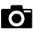 Lễ đón Tàu Thanh niên Đông Nam Á và Nhật Bản lần thứ 42 - năm 2015 (TP: đ/c M.Cường, Thắng, Q.Sơn, BTC đón tiếp SSEAYP 2015, thành phần theo thông báo số 2052-TB/TĐTN-BMT.ANQP.ĐBDC ngày 04/11/2015)Cảng Cát Lái16g00Họp Ban Thư ký Hội LHTN Việt Nam Thành phố (TP: đ/c H.Sơn, T.Phương, các Ủy viên Ban Thư ký Hội LHTN TP, VP Hội LHTN)05 ĐTH17g00Lãnh đạo Chương trình Tàu Thanh niên Đông Nam Á và Nhật Bản lần thứ 42 - năm 2015 chào xã giao lãnh đạo Thành phố (TP: đ/c M.Cường, K.Vân, Đ.Thanh, BTC đón tiếp SSEAYP 2015)Trụ sở UBND TP18g00Chương trình lãnh đạo thành phố chiêu đãi đại biểu Chương trình Tàu Thanh niên Đông Nam Á và Nhật Bản lần thứ 42 - năm 2015 (TP: đ/c M.Cường, Thắng, H.Sơn, Q.Sơn, BTV Thành Đoàn, cán bộ Thành Đoàn theo thông báo phân công)HTTP18g30Dự Lễ kỷ niệm Ngày nhà giáo Việt Nam và tuyên dương Nhà giáo trẻ tiêu biểu Quận 5 (TP: đ/c K.Hưng, Đ.Nguyên, Ban TNTH)Cơ sở20g00Chương trình giao lưu văn hóa giữa đại biểu Tàu Thanh niên Đông Nam Á và Nhật Bản lần thứ 42 - năm 2015 và đoàn viên, thanh niên Thành phố (TP: đ/c M.Cường, Thắng, BTC đón tiếp SSEAYP 2015, thành phần theo thông báo số 2052-TB/TĐTN-BMT.ANQP.ĐBDC ngày 04/11/2015)HTTPTHỨ TƯ18-1108g00Họp Ban Thường vụ Thành Đoàn (TP: đ/c M.Cường, Ban Thường vụ Thành Đoàn, VP)P.B209g30Chương trình tham quan thành phố của đại biểu Tàu Thanh niên Đông Nam Á và Nhật Bản lần thứ 42 (TP: đ/c Thắng, K.Vân, BTC đón tiếp SSEAYP 2015)Theo KH14g00Thăm, chúc mừng các đơn vị nhân kỷ niệm 33 năm Ngày Nhà giáo Việt Nam (TP: đ/c M.Cường, Thắng, H.Sơn, Q.Sơn, cán bộ Thành Đoàn theo phân công)Theo Thông báo15g00Họp Ban tổ chức Chương trình tặng sách cho thiếu nhi ngoại thành năm 2015 (TP: đ/c H.Sơn, Nhung, Ban Thiếu nhi, theo TM)P.A115g00Làm việc với Hội hữu nghị Việt Nam - Đông Nam Á TP. Hồ Chí Minh (TP: đ/c Thành, Sự)HT TT PT KH&CNT16g30Họp Ban tổ chức Hội thi Thủ lĩnh sinh viên TP. Hồ Chí Minh lần 3 - năm 2015 (TP: đ/c K.Hưng, V.Linh, BTC Hội thi)P.A217g00Họp cán bộ Thành Đoàn, đơn vị sự nghiệp góp ý kế hoạch tổ chức các hoạt động Kỷ niệm 75 năm Ngày thành lập Đội TNTP Hồ Chí Minh (TP: đ/c H.Sơn, phó các Ban, cán bộ Thành Đoàn, BGĐ NTN TP, BGH Trường Đoàn Lý Tự Trọng, BBT Báo KQĐ)P.C617g00Họp Đảng ủy bộ phận Khối Phong trào tháng 11/2015 (TP: đ/c Q.Sơn, Liễu, K.Hưng, T.Nguyên)P.A918g00Dự Lễ tuyên dương Nhà giáo trẻ tiêu biểu Quận 10 (TP: đ/c K.Hưng, Bích Liên, Ban TNTH)Cơ sởTHỨ NĂM19-1107g30Dự lớp cập nhật kiến thức quốc phòng và an ninh cho cán bộ thuộc đối tượng 2 (TP: đ/c M.Cường, Thắng)Trường Quân sự TP07g30Dự Lễ kỷ niệm 60 năm Ngày thành lập trường Đại học Nông lâm TP. Hồ Chí Minh (19/11/1955 - 19/11/2015) (TP: đ/c Thanh, Ban TNTH, VP)ĐH Nông lâm TP.HCM08g00Dự Hội nghị triển khai thực hiện xây dựng chương trình hành động khu vực phòng thủ (TP: đ/c M.Cường)Bộ TLTPNGÀYGIỜNỘI DUNG - THÀNH PHẦNĐỊA ĐIỂMTHỨ NĂM19-1108g30Sinh hoạt chuyên đề Khối thi đua 18 (TP: đ/c K.Hưng V.Linh, VP Hội Sinh viên TP)LH các tổ chức hữu nghị TP(TIẾP THEO)09g30Chương trình giao lưu giữa đại biểu Tàu Thanh niên Đông Nam Á và Nhật Bản lần thứ 42 - năm 2015 và đoàn viên, thanh niên Thành phố (TP: đ/c Q.Sơn, K.Hưng, BTC đón tiếp SSEAYP 2015, theo kế hoạch)Theo kế hoạch11g00Sinh hoạt chuyên đề quý IV Chi bộ Trường học (TP: đ/c K.Hưng, đảng viên Chi bộ Trường học)P.A914g00Lễ nhận gia đình nuôi chương trình Tàu Thanh niên Đông Nam Á và Nhật Bản lần thứ 42 - năm 2015 (TP: đ/c H.Sơn, BTC đón tiếp SSEAYP 2015, Thường trực Quận Đoàn và đại diện gia đình nuôi của 14 quận tham gia chương trình)HTTP15g30Họp góp ý công tác tài năng trẻ TP. Hồ Chí Minh (TP: đ/c H.Sơn, K.Thành, Ban MT-ANQP-ĐBDC, Ban TNTH, Ban Tổ chức, Văn phòng, TT PT KH&CNT)P.B217g00Họp kiểm tra công tác tổ chức Ngày hội Hoa hướng dương vì bệnh nhi ung thư năm 2015 (TP: đ/c H.Sơn, H.Nguyên, T.Phương, Tố Oanh, T.Linh, M.Linh, T.An)P.B2THỨ SÁU20-1107g00Dự Lễ kỷ niệm 33 năm Ngày Nhà giáo Việt Nam của Trường THPT Marie Curie (TP: đ/c M.Cường)Cơ sở08g30Họp Ban tổ chức Liên hoan Tuổi trẻ Sáng tạo TP. Hồ Chí Minh lần thứ VI năm 2015 (TP: đ/c Thắng, K,Thành, T.Phương, T.Sơn, K.Hưng, Thành viên BTC Liên hoan)P.B208g30Dự Lễ kỷ niệm Ngày Nhà giáo Việt Nam 20/11 Trường ĐH Tài chính - Marketing (TP: đ/c K.Hưng, VP HSV TP)Cơ sở09g00Dự Lễ kỷ niệm Ngày Nhà giáo Việt Nam 20/11 Trường ĐH Sân khấu – Điện ảnh Thành phố Hồ Chí Minh (TP: đ/c Đ.Thanh)Nhà hát Thế Giới Trẻ14g00Làm việc với Ban An toàn giao thông thành phố (TP: đ/c H.Sơn, Ban MT-ANQP-ĐBDC, Tổ Tài chính)Ban ATGT TP16g00Họp góp ý phương án tổ chức Chiến dịch tình nguyện Mùa hè xanh 2016 khu vực ĐH-CĐ-TCCN (TP: đ/c K.Hưng, đại diện lãnh đạo Ban MT-ANQP-ĐBDC, Ban TNTH, thường trực Đoàn - Hội các trường ĐH, CĐ, TCCN theo TM)P.C617g30Họp chuẩn bị “Ngày sinh viên sáng tạo” (TP: đ/c Thắng, K.Hưng, H.Minh, VP HSV TP, 5 cụm trưởng cụm hoạt động HSV)P.A219g30Dự vòng bán kết Hội thi “Nữ sinh viên Việt Nam duyên dáng” năm 2015 của Trung ương Hội LHTN Việt Nam (TP: đ/c T.Phương, Hội LHTN, Ban TNTH)HT NVHTNTHỨ BẢY21-1107g30Hội trại truyền thống “Tiếng mõ Nam Lân” lần 2 - Năm 2015 kỷ niệm 75 năm ngày Nam kỳ khởi nghĩa (23/11/1940 - 23/11/2015) (TP: đ/c H.Sơn, M.Trinh, Ban Tổ chức Hội trại, các cơ Đoàn)KDT Ngã Ba Giồng 08g00Dự Lễ khai mạc Hội thi học thuật trường Cao đẳng Công nghệ Thủ Đức năm học 2015-2016 (TP: đ/c Thành)Cơ sở15g30Lễ tiễn Tàu Thanh niên Đông Nam Á và Nhật Bản lần thứ 42 - năm 2015 (TP: đ/c M.Cường, Thắng, BTC đón tiếp SSEAYP 2015, thành phần theo thông báo số 2052-TB/TĐTN-BMT.ANQP.ĐBDC ngày 04/11/2015)Cảng Cát Lái18g00Dự chương trình “Không gian kịch nói sinh viên” lần 3 – Năm 2015 của Hội Sinh viên Trường ĐH Khoa học Xã hội và Nhân văn (TP: đ/c Thắng, Ban TNTH)Thủ ĐứcNGÀYGIỜNỘI DUNG - THÀNH PHẦNĐỊA ĐIỂMCHỦ NHẬT22-1107g00Chương trình Ngày hội Hoa hướng dương vì bệnh nhi ung thư và kỷ niệm 8 năm chương trình Ước mơ của Thúy (TP: đ/c H.Sơn, H.Nguyên, T.Phương, cơ sở Đoàn theo thông báo)Khu Đô thị Phú Mỹ Hưng07g00Phần thi hành trình trải nghiệm - Hội thi “Thủ lĩnh Sinh viên” TP. Hồ Chí Minh lần III - năm 2015 (TP: đ/c K.Hưng, V.Linh, BTC Hội thi, thí sinh)NVHSV08g00Tọa đàm “Tài xế trẻ với trách nhiệm, đạo đức nghề nghiệp” (TP: đ/c H.Sơn, Ban CNLĐ)Sở GTVT08g00Chương trình trao đổi kỹ thuật làm phim - Liên hoan phim sinh viên TP. Hồ Chí Minh lần II - Năm 2015 (TP: đ/c K.Hưng, H.Minh, BTC Liên hoan phim, các nhóm làm phim sinh viên)HT08g00Tập huấn thí sinh Cuộc thi “Thử thách Sáng tạo cùng Intel Galileo” lần II năm 2015 (TP: đ/c K.Thành, thí sinh)HT TT PT KH&CNT08g30Dự chương trình giới thiệu sách “Tiếng sóng bủa ghềnh” (TP: đ/c M.Cường, Q.Sơn, Hương, M.Nhựt, theo TM)HT NVHTN13g30Phần thi phỏng vấn - Hội thi “Thủ lĩnh Sinh viên” TP. Hồ Chí Minh lần III - năm 2015 (TP: đ/c Thắng, K.Hưng, V.Linh, Ban giám khảo, BTC Hội thi, 100 thí sinh vào vòng phỏng vấn)P.C6, A2, A9, B2, A1 18g00Chương trình tuyên dương “Tài xế trẻ, giỏi, an toàn, thân thiện” năm 2015 (TP: đ/c H.Sơn, BTC liên hoan)HT NVHTN